Հավելված N 2ՀՀ կառավարության 2024 թվականի-ի N – որոշմանՍ Խ Ե Մ ԱԵՐԵՎԱՆ ՔԱՂԱՔԻ ՎԱՐՉԱԿԱՆ ՍԱՀՄԱՆՆԵՐՈՒՄ՝ ՍԱՐՅԱՆ ԵՎ ՊԱՐՈՆՅԱՆ ՓՈՂՈՑՆԵՐԻ ՄԻՋՆԱՄԱՍՈՒՄ (ՍԱՐՅԱՆ 22 ՀԱՍՑԵՈՒՄ ԳՏՆՎՈՂ ԳՈՒՅՔԻՆ ՀԱՐԱԿԻՑ), ՍԱՀՄԱՆԱՓԱԿՎԱԾ՝ ՀԱՆՐՈՒԹՅԱՆ ԳԵՐԱԿԱ ՇԱՀ ՃԱՆԱՉՎՈՂ ՏԱՐԱԾՔՆԵՐԻ (≈ 13200.54քմ)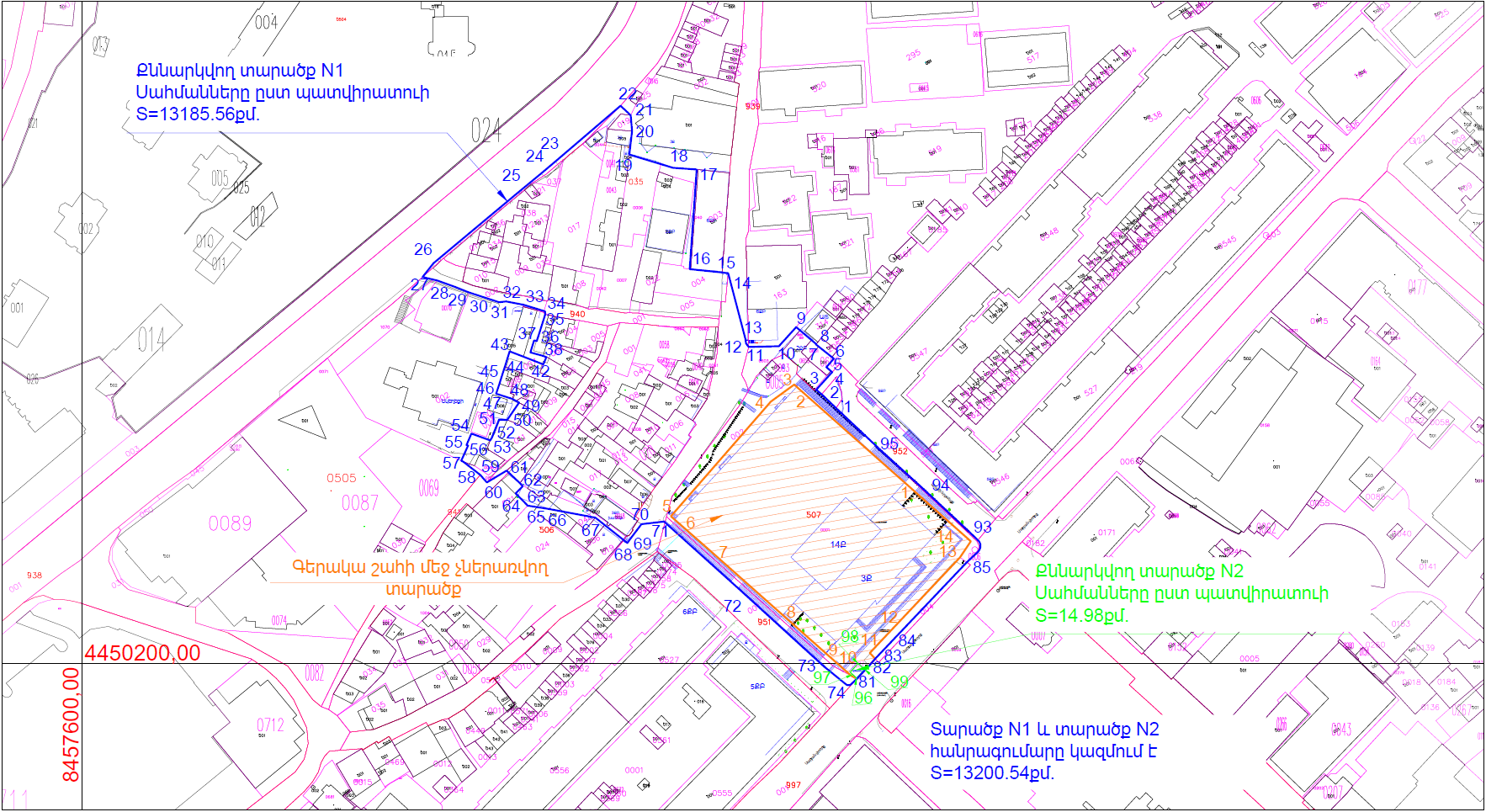 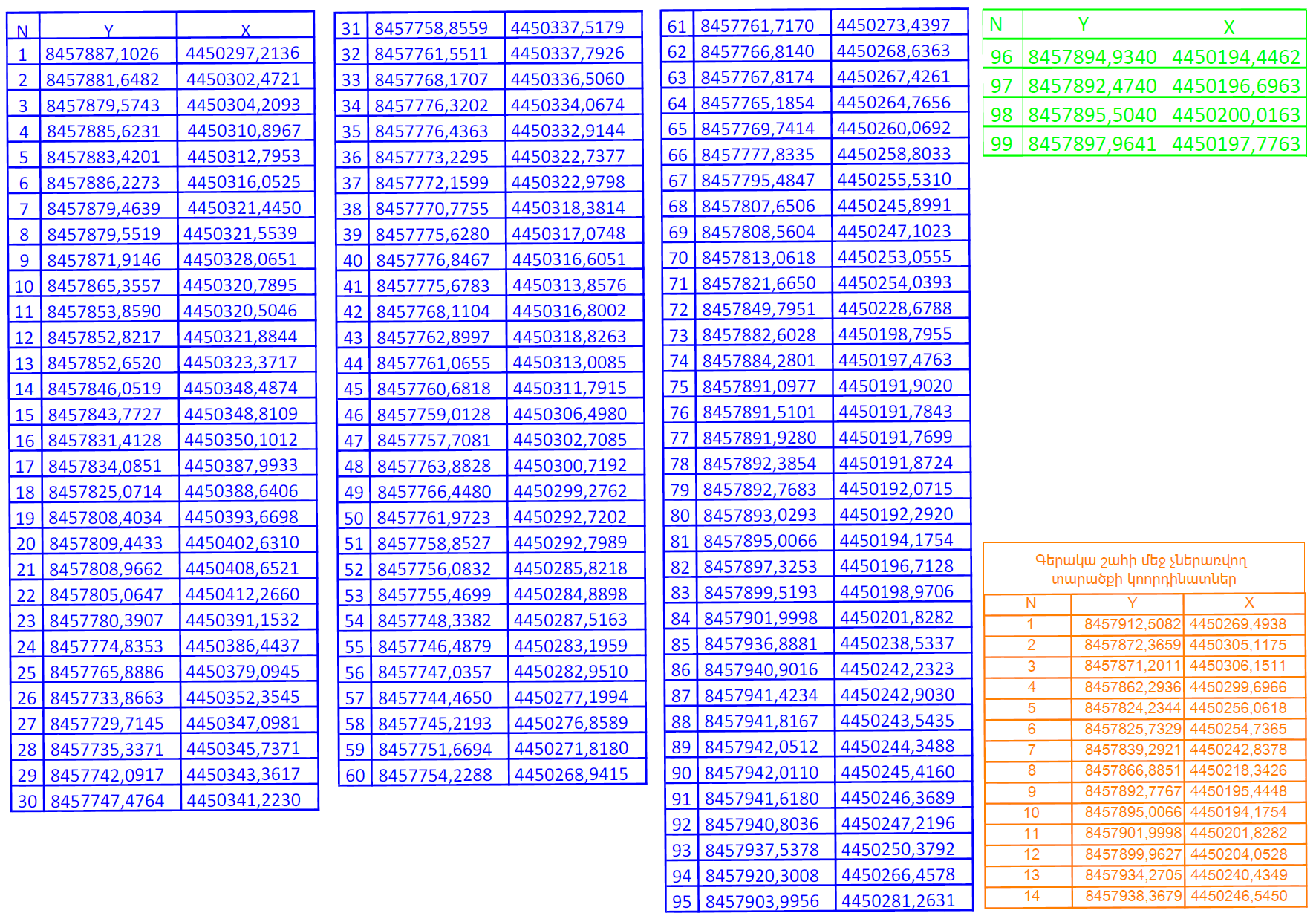 